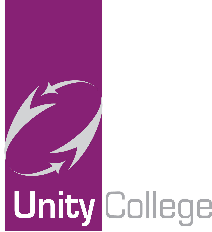 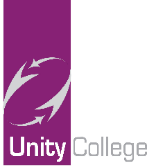 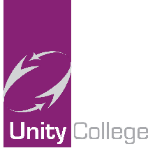 8You will learnOnline ResourcesTeaching Resources/ LinksFiction and Non- Fiction Anthology unitReading:Develop inference skills, identify explicit information and interpret implicit ideas. Identify language choices/methods and analyse the connotations of these, including: contrast, personification, colloquial language, imagery, atmosphere, short sentences, Identify & analyse the effects of structural features, including: flashback, perspective, setting, dialogue, climax, empathy, pace, symbolism, shift in focusHow to make connections and synthesize ideas between textsIdentify points of view and organize a comparison of two textsComment on the effect of persuasive methods including: listing, inclusive pronouns, statistics, registerSynthesise information from different texts, & organise the writing of a comparisonWriting:Explore a range of narrative structuresDevelop punctuation for dialogue, varied sentence openings & sensory descriptionHow to introduce characters, develop use of imagery and create atmosphere effectivelyHow to select & sequence ideasExplore appropriate tone and registerDevelop a range of sentence formsInference: https://www.bbc.co.uk/bitesize/guides/zcxqg82/revision/1https://www.bbc.co.uk/bitesize/topics/z43g87h/articles/z6h6wnbContrast: https://www.youtube.com/watch?v=k6mDzTOHtrQImagery, personification: https://www.bbc.co.uk/bitesize/articles/zhwfvk7Short sentences: https://www.youtube.com/watch?v=JF1MpKgXqhQStructural features: https://www.bbc.co.uk/bitesize/guides/zq6vg82/revision/3Perspective: https://www.bbc.co.uk/bitesize/articles/z7wqmfrCreating atmosphere & setting: https://www.bbc.co.uk/bitesize/articles/zdg93j6Dialogue: https://www.bbc.co.uk/bitesize/articles/zrtq2sgDialogue punctuation: https://app.senecalearning.com/classroom/course/6c0b90f2-cf0c-474d-b0fe-28043a3c1b5c/section/e3819148-7560-4226-9f4f-17d35b4d1bb1/sessionStory structure & Climax: https://www.bbc.co.uk/bitesize/articles/zrv8wtyPace: https://www.youtube.com/watch?v=yWcgWhui1l0Symbolism: https://www.bbc.co.uk/programmes/p08cbb6qSynthesizing ideas & information: https://reading.ecb.org/student/synthesizing/index.html?login=carmen00180Comparing texts: https://www.bbc.co.uk/bitesize/articles/znmpscwPersuasive language: https://www.bbc.co.uk/programmes/p08c9y4j; https://www.bbc.co.uk/bitesize/articles/zvghqfrNarrative structures: https://www.bbc.co.uk/bitesize/articles/zxgy6g8Sensory description: https://www.bbc.co.uk/bitesize/articles/zd4kwty Introduce characters: https://www.bbc.co.uk/bitesize/articles/zsgv6g8Varied sentence openings:https://www.bbc.co.uk/bitesize/guides/zybhcwx/revision/3Range of sentences: https://www.englishclub.com/writing/sentence-variety.htmOxford - Ignite 3: Unit 3 ‘Exploring the Difference’CGP Key Stage Three English – Complete Revision & Practice:Section 4 – Understanding Fiction & Non-Fiction pages 25-46Section 5 – Writing Fiction & Non-Fiction pages 47-64Section 6 – Essay writingpages 65-86Section 7 – Analysing Fiction & Non-Fictionpages 87-107Oxford AQA KS3 English Language Year 9 – Preparing for Paper 1 & Paper 2CGP Key Stage Three Spelling, Punctuation & Grammar Guide – The Work BookCGP Key Stage Three Spelling, Punctuation & Grammar Guide – The Work BookAdditional Resources:Seneca Learning online learning platform; BBC Bitesize website, Young Writers online website; Jumpmag website (etymology for children); Kerboodle online learning platform – English Ignite 3; CGP Key Stage Three Spelling, Punctuation & Grammar – The Workbook (includes answers); CGP Key Stage Three English – The Study Guide.Additional Resources:Seneca Learning online learning platform; BBC Bitesize website, Young Writers online website; Jumpmag website (etymology for children); Kerboodle online learning platform – English Ignite 3; CGP Key Stage Three Spelling, Punctuation & Grammar – The Workbook (includes answers); CGP Key Stage Three English – The Study Guide.Additional Resources:Seneca Learning online learning platform; BBC Bitesize website, Young Writers online website; Jumpmag website (etymology for children); Kerboodle online learning platform – English Ignite 3; CGP Key Stage Three Spelling, Punctuation & Grammar – The Workbook (includes answers); CGP Key Stage Three English – The Study Guide.You will learnOnline ResourcesTeaching Resources/LinksTeaching Resources/LinksCirclesCalculate the circumference of a circleEstimate calculations involving pi (𝜋)Solve problems involving the circumference of a circleCalculate the area of a circleSolve problems involving the area of a circleSolve problems involving arcs and sectors of circlesPythagorasFind the length of an unknown side of a right-angled triangleSolve problems involving right-angled trianglesPrismsCalculate the volume and surface area of a right prismCalculate the volume and surface area of a cylinderConvert between m3, cm3 and mm3Find the lower and upper bounds for a measurementCalculate percentage error intervalsHegarty Maths Clips:534534, 539534, 539539540, 541544546497, 498-498570, 571572, 573698-137, 138774KS3 CGP textbook 3 pages:183184185186---204205 206, 207188189190191192, 19325 - 26KS3 Pearson Progress in Mathematics Core 3 book:
Unit 7.1 p.160-163Unit 7.1 p.160-163Unit 7.1 p.160-163Unit 7.2 p.164-165Unit 7.2 p.164-165Unit 7.2 p.164-165Unit 7.3 p.166-168Unit 7.3 p.166-168Unit 7.3 p.166-168
Unit 7.4 p.169-172Unit 7.4 p.169-172Unit 7.4 p.169-172Unit 7.5 p.173-175Unit 7.5 p.173-175Additional Resources:Corbettmaths video Clips and worksheets.Pearson Depth textbook 3: Chapter 7 (Circles, Pythagoras and Prisms)Pearson Support textbook 3: Chapter 7 (Circles, Pythagoras and Prisms)Additional Resources:Corbettmaths video Clips and worksheets.Pearson Depth textbook 3: Chapter 7 (Circles, Pythagoras and Prisms)Pearson Support textbook 3: Chapter 7 (Circles, Pythagoras and Prisms)Additional Resources:Corbettmaths video Clips and worksheets.Pearson Depth textbook 3: Chapter 7 (Circles, Pythagoras and Prisms)Pearson Support textbook 3: Chapter 7 (Circles, Pythagoras and Prisms)Additional Resources:Corbettmaths video Clips and worksheets.Pearson Depth textbook 3: Chapter 7 (Circles, Pythagoras and Prisms)Pearson Support textbook 3: Chapter 7 (Circles, Pythagoras and Prisms)You will learnOnline ResourcesTeaching Resources/ LinksPhysics about energy resources and transfersto describe series and parallel circuitshow light and sound can travel as waves and transfer energythat forces act on everything around usBe able to calculate resultant forceDescribe magnetism and electromagnetismTo calculate pressure and moments Kerboodle Digital bookActivate 1Pages 12-75Activate 2Pages 18-63Seneca learning – KS 3 science units 3.1-3.5CGP Key Stage 3 Science book (green) pages 102-164Exploring science year 9Pages 172-181Biology About our skeletal system, how we move and how we detect changesAbout our immune system and what pathogens areHow humans and other organisms reproduceTo label a plant and animal cellAbout the processes of respiration and photosynthesisHow living things are different from each other.Kerboodle Digital bookActivate 1Pages 158 to pg 214Activate 2Pages 120 to pg 178Seneca learning – KS 3 science units 1.1-1.4CGP Key Stage 3 Science book (green) pages 1-47Exploring science year 9Pages 152-161Chemistry – The Earth’s resourcesTo be able to explainexamples of natural products that are supplemented or replaced by agricultural and synthetic productshow to distinguish between finite and renewable resources, given appropriate informationthe differences in treatment of ground water and salty water how to carry out a simple distillation of salt solution and test the distillate to determine its purityhow waste water is made safe to release into the environmenthow to evaluate alternative biological methods of metal extraction, given appropriate information.how to carry out simple comparative Life Cycle Assessments for shopping bags made from plastic and paperKerboodle Digital bookActivate 1Pages 76 pg 154Activate 2Pages 66 - pg116Seneca learning – K3 3 science units 2.1-2.8CGP Key Stage 3 Science book (green) pages 48-101Exploring science year 9Pages 162-171Additional Resources:https://www.bbc.co.uk/bitesize/        https://www.thenational.academy/      https://www.freesciencelessons.co.uk/  Additional Resources:https://www.bbc.co.uk/bitesize/        https://www.thenational.academy/      https://www.freesciencelessons.co.uk/  Additional Resources:https://www.bbc.co.uk/bitesize/        https://www.thenational.academy/      https://www.freesciencelessons.co.uk/  You will learnOnline ResourcesTeaching Resources/ LinksSelf – how to talk about yourself including name, age, birthday. You will learn how to talk about your physical appearance and your personality. You will be building on your previous knowledge from KS3.  Family – how to talk about family members, how many people are in your family, descriptions of family members including name, age, birthday and physical appearance.  Grammar – how to use the verbs ‘avoir’ and ‘être’ to describe yourself and others.  You will also learn how to express your opinions about family members talking about positive and negative characteristics.  Linguascope log in details -Username: unity    Password: duranSelf www.wordreference.com  (to help with vocabulary)   https://www.bbc.co.uk/bitesize/guides/zmfr7nb/revision/1  https://www.bbc.co.uk/bitesize/topics/z7t8kmn/articles/zjs6d6f https://www.youtube.com/watch?v=PEeMTzT70t4  https://quizlet.com/subject/je-me-presente/ https://members.gcsepod.com/shared/podcasts/title/13580/81463 https://www.linguascope.com/secure/students/beginner/topic.php?language=french&topic=personality https://www.linguascope.com/secure/students/beginner/topic.php?language=french&topic=physical Family  https://quizlet.com/512947774/la-famille-flash-cards/ https://www.youtube.com/watch?v=kxeFUyj-BkY https://www.linguascope.com/secure/students/beginner/topic.php?language=french&topic=family Grammar https://www.youtube.com/watch?v=sA82J16mNfU https://www.youtube.com/watch?v=84olv0BM4oY https://www.youtube.com/watch?v=JxYaUXcH-Uo Master pack available upon request from the MFL Office.Additional Resources:Power points on describing yourself, Family, avoir and être available upon request from the MFL Office.Additional Resources:Power points on describing yourself, Family, avoir and être available upon request from the MFL Office.Additional Resources:Power points on describing yourself, Family, avoir and être available upon request from the MFL Office.You will learnOnline ResourcesTeaching Resources/ LinksSelf – how to talk about yourself including name, age, birthday. You will learn how to talk about your physical appearance and your personality.  You will be building on your previous knowledge from KS3.   Family – how to talk about family members, how many people are in your family, descriptions of family members including name, age, birthday and physical appearance.   Grammar – how to use the verbs ‘haben’ and ‘sein’ to describe yourself and others.   You will also learn how to express your opinions about family members talking about positive and negative characteristics.   Selfhttps://quizlet.com/gb/229761670/german-self-family-and-friends-flash-cards/https://quizlet.com/163759915/german-appearance-flash-cards/ https://quizlet.com/206746775/german-personality-flash-cards/https://www.bbc.co.uk/bitesize/guides/z96rk7h/revision/1https://www.bbc.co.uk/bitesize/guides/zx3qxsg/revision/1Familyhttps://quizlet.com/gb/503552659/german-family-relationships-flash-cards/https://www.youtube.com/watch?v=npzGh2GorGQhttps://quizlet.com/gb/503557171/german-adjectives-to-describe-family-flash-cards/https://www.bbc.co.uk/bitesize/topics/zk7rgwx/articles/znh747hhttps://members.gcsepod.com/shared/podcasts/title/13646/82312https://members.gcsepod.com/shared/podcasts/title/13646/82309Grammarhttps://www.bbc.co.uk/bitesize/topics/zm3m47h/articles/zfsx8xshttps://www.bbc.co.uk/bitesize/topics/zm3m47h/articles/zvvhjhv https://www.bbc.co.uk/bitesize/topics/zk7rgwx/articles/zfnmkmnMaster pack available upon request from the MFL Office. Additional Resources:Power points on Self, Family and Grammar available upon request from the MFL Office. Additional Resources:Power points on Self, Family and Grammar available upon request from the MFL Office. Additional Resources:Power points on Self, Family and Grammar available upon request from the MFL Office. You will learnOnline ResourcesTeaching Resources/ LinksSelf – how to talk about yourself including name, age, birthday. You will learn how to talk about your physical appearance and your personality.You will be building on your previous knowledge from KS3. Grammar – how to use the verbs ‘tener’ and ‘ser to describe yourself and others. Family – how to talk about family members, how many people are in your family, descriptions of family members including name, age, birthday and physical appearance. You will also learn how to express your opinions about family members talking about positive and negative characteristics. Selfhttps://www.bbc.co.uk/bitesize/topics/zfgt6v4/articles/znryxychttps://www.bbc.co.uk/bitesize/topics/zg9mhyc/articles/z42dbdmhttps://www.bbc.co.uk/bitesize/topics/zg9mhyc/articles/zjdrvk7https://www.linguascope.com/secure/students/beginner/topic.php?language=spanish&topic=facedescriptionshttps://www.linguascope.com/secure/students/beginner/topic.php?language=spanish&topic=physicalhttps://www.linguascope.com/secure/students/beginner/topic.php?language=spanish&topic=personalityhttps://quizlet.com/406076864/revision-for-exams-10-physical-descritpions-flash-cards/Grammarhttps://www.bbc.co.uk/bitesize/topics/zfgt6v4/articles/zfryxychttps://quizlet.com/311362790/spanish-verbs-irregular-ser-flash-cards/https://quizlet.com/281747943/spanish-verbs-irregular-tener-flash-cards/https://www.bbc.co.uk/bitesize/topics/zfgt6v4/articles/zkmwgwxFamilyhttps://www.bbc.co.uk/bitesize/guides/z4wf92p/revision/1https://www.linguascope.com/secure/students/beginner/topic.php?language=spanish&topic=familyhttps://quizlet.com/462422176/family-members-in-spanish-flash-cards/https://quizlet.com/207795963/spanish-opinions-flash-cards/Master pack available from the MFL Office upon request.Additional Resources: Power points on Self, Grammar and Family available upon request from the MFL Office.  Additional Resources: Power points on Self, Grammar and Family available upon request from the MFL Office.  Additional Resources: Power points on Self, Grammar and Family available upon request from the MFL Office.  You will learnOnline ResourcesTeaching Resources/ LinksWeek 1: What are digital graphics?5 purposes of digital graphics.Week 2: Different types of file formats and where they are used best.Week 3: Different design principles and where best used regarding digital graphics.Week 4: What are client requirements/briefs? How to interpret requirements/ briefs?Week 5: Target audiences and their needsWeek 6: Workplans-What they are? Why they used?Week 7: What are Visualisation Diagrams? Why are they used? GCSEPOD>ICT Section-List of topics available just click on the most relevant and suitable topic in hand.Office365>Teams>Select your group- All resources and activities are on here. Select the relevant topic being taught.www.hoddereducation.co.uk/Cambridge Nationals/OCR for more information.http://www.bluesquarething.co.uk/imedia/r082/82lo1files/dgpurpose.pdfDigital graphicshttps://www.theschoolrun.com/what-are-hardware-software-and-operating-systems- Hardware and SoftwareMy revision notes Cambridge nationals Creative Imedia L1/L2 Pre-production skills and creating digital graphics by Kevin Wells- To read the information and complete the tasks that follow:Page 38-40Page 27/41-42Page 43-45Page 9/46Page 12/47Page 10-11/47Page 3/48Additional Resources:GCSE Bitesize ICT-Pick the relevant topics.TeachICT>ICT-Pick the relevant topics.Additional Resources:GCSE Bitesize ICT-Pick the relevant topics.TeachICT>ICT-Pick the relevant topics.Additional Resources:GCSE Bitesize ICT-Pick the relevant topics.TeachICT>ICT-Pick the relevant topics.You will learnOnline ResourcesTeaching Resources LinksTo define a natural hazard and describe examples.To consider factors which may affect hazard risk. To explain the processes that lead to earthquakes and volcanic activity.To understand how plates move.To understand what happens where plates meet.To identify the primary and secondary effects of an earthquake.To identify the immediate and long-Term response to an earthquake.To know and understand my LIC earthquake case study.To know and understand my HIC earthquake case study.To understand how earthquakes, affect areas of contrasting wealth.To understand the risk associated with living near a hazard.https://www.bbc.co.uk/bitesize/guides/zxh4wxs/revision/1https://members.gcsepod.com/shared/podcasts/title/11163   conservative, constructive and destructive plate boundary videoshttps://www.bbc.co.uk/bitesize/guides/z2vjxsg/revision/1https://www.bbc.co.uk/bitesize/guides/zp46sg8/revision/1https://www.bbc.co.uk/bitesize/guides/zp46sg8/revision/1https://members.gcsepod.com/shared/podcasts/title/11163   reducing the effects of earthquakes videohttps://members.gcsepod.com/shared/podcasts/title/10607    effect videohttps://members.gcsepod.com/shared/podcasts/title/10607    response videohttps://www.bbc.co.uk/bitesize/guides/zgkksrd/revision/4https://members.gcsepod.com/shared/podcasts/title/11163   danger zone videoPurple revision guide (Pearson Revise AQA GCSE 9-1 Geography) page1 to 7 (and the same in the corresponding workbook).Green GCSE AQA Geography revision guide (CGP), page 2 to 8. White AQA 9-1 GCSE Geography book page 2 to 21.Additional Resources:The following website https://www.internetgeography.net/ is excellent as a general revision resource that students can use. There are quizzes on every section of the course you study. Seneca learning is a fantastic resource for students to use for revision. Assignments and revision tasks will be set throughout the year. To access go to https://senecalearning.com/en-GB/ and then click onto “classes and assignments” and then “join class” and use the code edh9t2jrgy to join.Additional Resources:The following website https://www.internetgeography.net/ is excellent as a general revision resource that students can use. There are quizzes on every section of the course you study. Seneca learning is a fantastic resource for students to use for revision. Assignments and revision tasks will be set throughout the year. To access go to https://senecalearning.com/en-GB/ and then click onto “classes and assignments” and then “join class” and use the code edh9t2jrgy to join.Additional Resources:The following website https://www.internetgeography.net/ is excellent as a general revision resource that students can use. There are quizzes on every section of the course you study. Seneca learning is a fantastic resource for students to use for revision. Assignments and revision tasks will be set throughout the year. To access go to https://senecalearning.com/en-GB/ and then click onto “classes and assignments” and then “join class” and use the code edh9t2jrgy to join.You will learnOnline ResourcesTeaching Resources/LinksBritain, Health and the PeopleTo explain the theory of the four humours.
To explain how Galen influenced medicine for 2000 years.
To explain the significance of Hippocratic and Galenic medicine after 1000AD
Explain the effect Christianity had on progress
Analyse and evaluate source questions
Discover a range of illnesses and how Medieval people tried to cure them. 
Explain the contribution of the Islamic world to medicine. 
Explain how the crusades allowed western medicine to advance. 
Explain methods of Medieval surgery and examine how effective it was.
Assess public health in Medieval Britain
Explain the causes and effect of the Black Death
Assess the impact of the Black DeathFour Humours
https://www.bbc.co.uk/programmes/p00wdzqthttps://www.bbc.co.uk/programmes/p00wf2l8https://www.bbc.co.uk/programmes/p00wf2sr
Galen & Hippocrates
http://www.bbc.co.uk/education/clips/zjpmpv4
https://www.bbc.co.uk/programmes/p00wf3tk
https://www.bbc.co.uk/programmes/p00wf1m8Medieval Medicinehttps://www.youtube.com/watch?v=nVJV8iEAm88
Islamic Medicine
https://www.youtube.com/watch?v=bkVsus8Ehxs&safe=activeCrusades
https://www.youtube.com/watch?v=8VcgiIS61k0https://www.youtube.com/watch?v=mWXPblrXung
Medieval Surgery
http://www.bbc.co.uk/education/clips/zv8r87hPublic Health
https://www.youtube.com/watch?v=2rXqwLks7zw
Black Deathhttps://www.bbc.co.uk/news/science-environment-21784141https://www.youtube.com/watch?v=R5bNnnR8lwkMaster pack available from Humanities Office upon request.TextbookOxford AQA GCSE History Thematic StudyPages 8 - 23Revision GuideHodder AQA GCSE History My Revision Notes
Pages 120 to 123


WorkbookHodder AQA GCSE Workbook “Health and the People
Pages 3 - 8
You will learn Online ResourcesTeaching Resources/LinksTo know the different forms of contraception and  understand their effectivenessTo explain the signs and symptom of the varying sexually transmitted infection. To know how they can be prevented and treated.To understand the different pressures placed upon young people to be involved in sexual activity. To gain an awareness of safe choices and risky behaviour.To know the different forms of abuse within a relationship, and the signs to look out for. To understand what a same sex relationship is and to describe prejudice that are often faced by same sex couples. To understand the benefits and risks of online talk.  To be able to recognise inappropriate conversations and understand patterns of online predators and learn to apply strategies for safe online communication.To understand what religious clothing is and to reflect on the significance of religious clothing. Ready for Sex and contraception?https://www.nhs.uk/live-well/sexual-health/are-you-ready-for-sex/Consent https://www.youtube.com/watch?v=fGoWLWS4-kUhttps://www.youtube.com/watch?v=bhgT2JWwCC4Sexting Consequences – https://www.youtube.com/watch?v=5wHfFJ4h9X4LGBTQ+https://www.youngstonewall.org.uk/https://www.barnardos.org.uk/what-we-do/supporting-young-people/LGBTQReligious clothing.https://www.bbc.co.uk/teach/class-clips-video/religious-education-ks3-a-z-of-religion-and-beliefs-b-is-for-burkas-religious-clothing/zkgv47h https://www.youtube.com/watch?v=meZLctPgV88 Master pack available from the Humanities Office upon request.Additional Resources:https://www.saferinternet.org.uk/advice-centre/parents-and-carersYoung mindsPlace2Be: How to answer questions from children?Think you know  https://www.thinkuknow.co.uk/11_13/CEOPSAdditional Resources:https://www.saferinternet.org.uk/advice-centre/parents-and-carersYoung mindsPlace2Be: How to answer questions from children?Think you know  https://www.thinkuknow.co.uk/11_13/CEOPSAdditional Resources:https://www.saferinternet.org.uk/advice-centre/parents-and-carersYoung mindsPlace2Be: How to answer questions from children?Think you know  https://www.thinkuknow.co.uk/11_13/CEOPSYou will learnOnline ResourcesTeaching Resources LinksThe types of business ownership for start-ups: sole trader and partnershipLtd and FranchiseWhy new business ideas come about: changes in technology changes in what consumers want products and services becoming obsolete.How new business ideas come about:original ideasadapting existing products/services/ideasThe impact of risk and reward on business activity:risk: business failure, financial loss, lack of securityreward: business success, profit, independenceThe role of business enterprise and the purpose of business activity:to produce goods or services and to meet customer needs and to meet customer needsto add value: convenience, branding, quality, design, unique selling pointsThe role of entrepreneurship:an entrepreneur: organises resources, makes business decisions, takes risksPearson Active learn teach online resources: https://www.pearsonactivelearn.com/ Pages 91 - 95Pages 4 – 9Pages 9 – 12Pages 13 – 17Pages 18 – 23Pages 23 - 25Pearson Edexcel GCSE (9-1) Business textbook:Pages 91 - 95Pages 4 – 9Pages 9 – 12Pages 13 – 17Pages 18 – 23Pages 23 - 25Pearson student revision guides and workbooks:Sections 2 – 6: pages 1 – 5, Section 1: pages 26-27 Additional Resources:www.senecalearning.com – GCSE Edexcel Business https://www.bbc.co.uk/bitesize/examspecs/z98snbk - GCSE Edexcel Business: BBC bitesize https://www.gcsepod.com – GCSE Edexcel Business VideosAdditional Resources:www.senecalearning.com – GCSE Edexcel Business https://www.bbc.co.uk/bitesize/examspecs/z98snbk - GCSE Edexcel Business: BBC bitesize https://www.gcsepod.com – GCSE Edexcel Business VideosAdditional Resources:www.senecalearning.com – GCSE Edexcel Business https://www.bbc.co.uk/bitesize/examspecs/z98snbk - GCSE Edexcel Business: BBC bitesize https://www.gcsepod.com – GCSE Edexcel Business VideosYou will learnOnline ResourcesTeaching Resources/LinksDeveloping a piece of Devised work from a stimulus (30% of GCSE)How to identify an appropriate stimulus and record informationHow to research and cite sources How to mind mapWork effectively as a group The implication of using design to communicate meaning.Consider potential ideas for performance from a stimulus.Consideration of appropriate techniques to enhance meaning for an audience.Understand how to write about the Social, Historical and Cultural context of the stimulus in relation too your performance.Rehearse and perform for an audience of your peers.Online Resources will be found on Satchel One. This will includeA copy of the script “Bang Out of Order”The Pro forma checklistThe pro forma template –Detailed Research The pro forma template – Artistic VisionThe pro forma template – Performance IntentionThe pro forma template – Impact on the audienceStimulus from the exam boardMaster pack and Power point available from the Arts Office upon request.Additional Resources:N/AAdditional Resources:N/AAdditional Resources:N/AYou will learnOnline ResourcesTeaching Resources/LinksAcute and Chronic Injuries (Single lesson each week)To describe the different types of acute and chronic injuriesProvide sporting examples of acute and chronic injuriesTo understand the types, causes and treatment of common sports injuries such:Soft tissue injuries, Overuse injuries, Fractures, Concussion, Abrasions, Contusions, Blisters, Cramp and Injuries related to children (Osgood Schlatter’s and severs disease)To know how to respond to injuries and medical conditions in a sporting context:SALTAPS, RICE, Stretching and massage, Taping, Bandaging, Splint and slings, Hot and cold treatments and Action plans to respond to medical conditions and injuriesTo be able to describe emergency action plans in a sporting contextEmergency personnelEmergency communicationEmergency equipmentCoursework on Office 365 – Log onto TEAMS (Double lesson each week)Principles of TrainingTo be able to explain the principles of Training within a sporting context:Progression (FITTA)SpecificityReversibility/RegressionModerationAdherenceVarianceThe Everlearner(www.theeverlearner.com)Videos to watch on Acute and chronic injuries plus complete the online Assessment on this topicBBC Bitesize – acute and chronic injurieshttps://www.bbc.co.uk/bitesize/guides/z6cdmp3/revision/2National Institute of Arthiritius and Musculoskeletal diseaseshttps://www.niams.nih.gov/health-topics/sports-injuries#tab-treatmentCambridge National Level ½ Sport Science Revision GuidePage 25 – 34Cambridge National Level ½ Sport Science Text book by Hodder EducationPage 21 – 34Sports Science Reducing the risk of Injuries – Mind map bookPages 8 - 11Additional Resources:Coursework Unit: Links to Power points - Located on Office 365 Individual class teams/ files/ class materials / principles of TrainingAdditional Resources:Coursework Unit: Links to Power points - Located on Office 365 Individual class teams/ files/ class materials / principles of TrainingAdditional Resources:Coursework Unit: Links to Power points - Located on Office 365 Individual class teams/ files/ class materials / principles of Training